BARRANCAS DEL COBRE VIAJE REDONDO DE CHIHUAHUA con El FuerteIniciando y Terminando en Chihuahua 05 días / 04 noches TREN & AIRE “SOBREVUELO POR LAS BARRANCAS”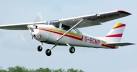 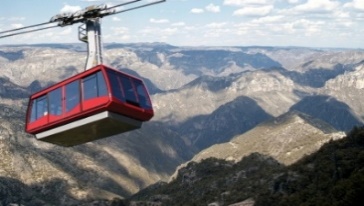 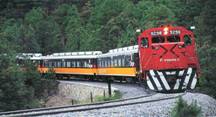 ¡Ahorra tiempo y dinero!! Visita lo más atractivo e interesante de las Barrancas del Cobre turísticamente hablando; no solo veras las espectaculares vistas que ofrece el mundialmente famoso tren CHEPE; ¡sino que observaras las impresionantes Barrancas desde las alturas!La única forma de verdaderamente observar la Barranca en toda su extensión y belleza.El costo es similar a los paquetes tradicionales (compáralos) pero enfocándose solo en lo que te interesa aprovechando al máximo tus vacaciones, ahorrando tiempo que quizá puedas aprovechar para agregar otras actividades y enriquecer tus vacaciones.  PKT BCC1Chihuahua-Creel-Divisadero Barrancas-El Fuerte-Chihuahua 05 días / 04 noches 05 alimentos por persona Salidas (día 1): Temporada Alta (Semana Santa, Verano y Diciembre) = Sábados, Lunes y Jueves Temporada Baja (resto del año) = Sábados y Jueves*Día 1	Chihuahua Llegada al aeropuerto de Chihuahua donde serán recibidos y trasladados a su hotel. Sus documentos de viaje que contienen cupones de hoteles, boletos de tren e itinerario estarán en la recepción de su hotel; favor de solicitarlos en su registro en el hotel a su llegada.Mas tarde (la hora de su paseo se fijará a su llegada) disfrutaran de un paseo guiado por los principales puntos de interés de la ciudad visitando el Museo de Pancho Villa (cerrado los lunes), Palacio de Gobierno y sus murales descriptivos de la historia del estado, Catedral, Acueducto Colonial y la zona residencial. Hospedaje:  Hotel City Express o similar / sujeto a disponibilidad*Favor de considerar los siguientes horarios de hotel: Check-in a las 3:00 pm y Check-out a la 12:00 pm*El estado de Chihuahua y Sinaloa manejan horario “zona montaña”, favor de ajustar su reloj una hora más temprano que el resto del país. Sugerencias para el día-no incluido en el paquete (precio adicional si desea adquirirlo): Tour de Grutas de Nombre de Dios / $450.00 pesos por persona: Interesante recorrido de dos horas visitando las profundidades de la tierra. En su paseo podrá observar diversas formaciones que asemejan a El Quijote, la cabeza de un dinosaurio y la torre de Pisa, entre otros. Al finalizar el recorrido, visitaremos la Quinta Carolina, antigua hacienda propiedad de Don Luis Terrazas.Tour de Noche / $355.00 pesos por persona: Tour de noche por la ciudad de dos horas para disfrutar del colorido nocturno, paseando por las plazas de la ciudad, Palacio de Gobierno, la Catedral y Templo de San Francisco iluminados, la zona dorada de la ciudad donde disfrutará del juego de luces y su folclor y terminar en unos de los miradores principales de la ciudad donde podrá disfrutar de la vista espectacular de la ciudad. Regreso a su hotel.Opcional: Al terminar el recorrido su guía les podrá sugerir algún restaurante si desean cenar por su cuenta o continuar su velada. Regreso al hotel por su cuenta.Día 2	Chihuahua-CreelDesayuno incluido en el hotel y a las 9:00 am salida por carretera. En el trayecto visitaremos la Comunidad Menonita en la ciudad de Cuauhtémoc (cerrado los domingos) donde disfrutaremos de una tradicional merienda (comida ligera) basada en queso menonita, carnes frías, pepinillos, pan, galletas, mermelada; todo esto elaborado y atendido por Menonitas. Nota: Si la fecha coincide en domingo se canjeará la comida incluida a un restaurante local atendido por Menonitas.Luego de nuestra interesante visita continuaremos a Creel. A la llegada disfrutara de un paseo por los alrededores de Creel visitando el Lago de Arareco, el Valle de Los Hongos y Ranas (formaciones rocosas), la vieja Misión Jesuita de San Ignacio (iglesia Tarahumara) y una cueva habitada por Tarahumaras. Resto del día libre para disfrutar de este pintoresco pueblo Tarahumara “Pueblo Mágico”.Hoy: Desayuno y Merienda Menonita incluidosHospedaje: Hotel Quinta Misión o similar / sujeto a disponibilidadDía 3	Creel-Divisadero Barrancas Esta mañana a las 10:30 am su trasladista local los contactara en la recepción de su hotel para su traslado por carretera a Divisadero (una hora de trayecto aproximado). A la llegada; visita al Parque Aventura Barrancas del Cobre que se encuentra en el área y donde podrá visitar los distintos miradores, mirador piedra volada, retar su espíritu aventurero en el puente colgante que cruza un pequeño cañón, paseo incluido en el Teleférico y tiempo libre para paseos por su cuenta en Tirolesas, Vía Ferrata o Zip rider (opcional-no incluidos), o simplemente comprar bonita artesanía Tarahumara. Comida incluida en el comedor del hotel que cuenta con una impresionante vista a la barranca. Luego disfrute del atardecer Tarahumara. Cena incluida en el hotel.Hoy: Comida y Cena incluidos Hospedaje: Hotel Divisadero o similar / sujeto a disponibilidadEsta tarde disfrute de la maravillosa puesta del sol que la Barranca del Cobre nos regala. Día 4	Divisadero Barrancas-El Fuerte Todos Abordo!Desayuno incluido; luego favor de dirigirse directamente a la estación del tren para abordar el Tren Chepe Express clase turista a las 7:30 am con destino a la ciudad colonial de El Fuerte. Disfrute de la parte más interesante del recorrido en el tren al cruzar por varios puentes y túneles que engalanan las impresionantes vistas que la Sierra Madre ofrece. Llegada a El Fuerte “Pueblo Mágico” a las 3:05 pm donde serán recibidos y trasladados a su hotel. Esta tarde; camine por las calles empedradas, visite su iglesia colonial, el palacio municipal, el mercado, el museo local, también realice una relajante caminata por la orilla del río que cruza por un lado de su hotel o simplemente disfrute de las hermosas instalaciones de su hotel. También le recomendamos que deleite su paladar con ricos platillos de mar que le ofrecen los distintos restaurantes locales o el de su propio hotel; nuestra recomendación: Cauque o langostino de río!Hoy: Desayuno incluido Hospedaje: Hotel La Choza o similar / sujeto a disponibilidadCHEPE EXPRESS UP-GRADE a sección: Ejecutiva: $575.00 pesos por persona (incluye acceso al bar / no incluye alimentos) Primera: $1,860.00 pesos por persona (incluye comida y acceso preferencial a las instalaciones del tren como el bar, terraza y domo comedor)*Sujeto a disponibilidad / *Precio Publico Día 5	El Fuerte-Chihuahua Esta mañana (la hora de salida dependerá de la hora de su vuelo el día de hoy) traslado a la pista de aterrizaje en El Fuerte donde su capitán de vuelo lo espera para su aventura de regreso por el cielo de Chihuahua y Sobrevuelo por Barrancas del Cobre. El vuelo los llevara a disfrutar de las vistas de los cañones: Tararecua, Del Cobre y Urique, para llegar a El Divisadero donde haremos varios pases sobre los hoteles, el Parque Aventura para fotografías y después continuar al aeropuerto de Chihuahua a tiempo para su vuelo de regreso. Fin de servicios. Precio por persona:$18,950.00 Ocupación doble				$17,950.00 Ocupación triple				$8,500.00 Menor de 6 años (de 6 años en adelante ya se considera como adulto) *Todas las habitaciones cuentan con dos camas matrimoniales 	 Paquetes incluyen:-Hospedaje -Alimentos por persona según se indica: (menú fijo/no incluye bebidas). Nota: En caso de requerir una dieta especial o ser alérgico a un alimento favor de notificarlo con anticipación.-Sobrevuelo por Barrancas del Cobre -Boletos de Tren Chepe Express clase turista -Todos los traslados y tours como se indica (servicio en compartido/no privados)-Impuestos Notas: *VUELOS SUJETOS A CONDICIONES METEREOLOGICAS*SE RECOMIENDA VIAJAR MUY LIJERO =PESO MAXIMO POR PERSONA INCL. EQUIPAJE  95 KG*AVIONES DE ALA FIJA.*CESSNA 182 / 3 PASAJEROS Y EL PILOTO.*CHEROQUE / 5 PASAJEROS Y EL PILOTO.EN CASO DE TENER QUE CANCELAR EL VUELO POR MAL TIEMPO.SE SUSTITUIRA POR LA MEJOR OPCION DISPONIBLE EN EL MOMENTO. Vigencia: Enero-Diciembre 10; 2021*Sujeto a restricciones en Semana Santa, días festivos, puentes, navidad y fin de añoNota importante: Precios sujetos a cambio debido a fluctuaciones en la tarifa del trenPara más informes visite nuestra página www.sammytoyrsmexico.comSu viaje es nuestro viaje!!